Муниципальное бюджетное общеобразовательное учреждение«Средняя общеобразовательная школа № 3 п. Смидович»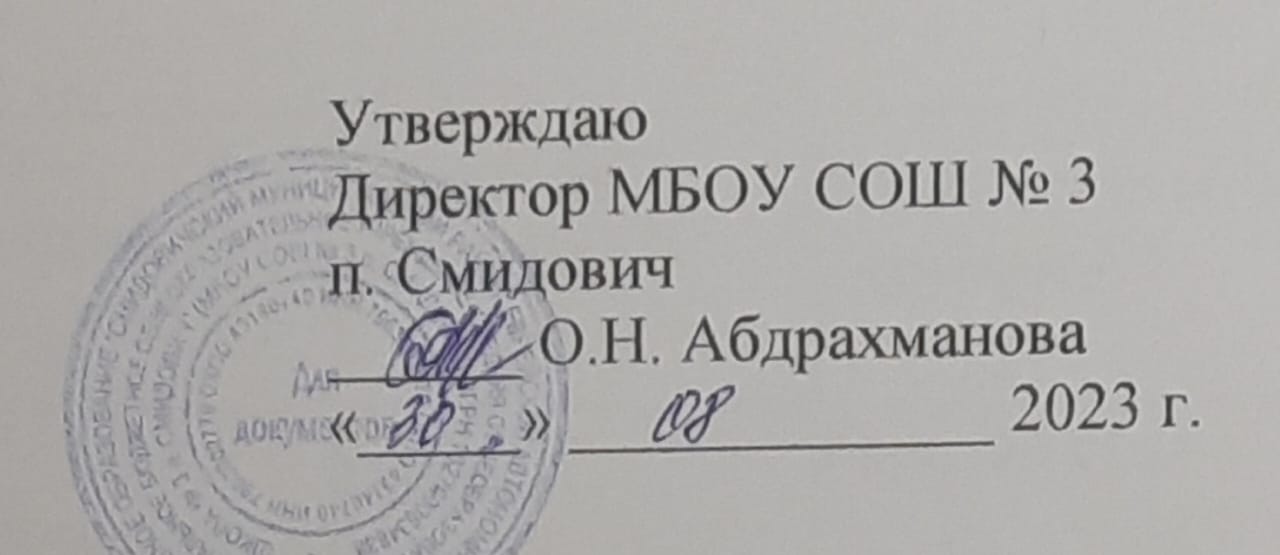                 План мероприятий по противодействию коррупции         на 2023-2024 учебный годОбщие положения:План работы по противодействию коррупции в МБОУ СОШ № 3 п. Смидович разработан на основании:Федерального закона от 25.12.2008 № 273-ФЗ «О противодействии коррупции»;Федерального закона от 17.07.2009 № 172-ФЗ «Об антикоррупционной экспертизе нормативных правовых актов и проектов нормативных правовых актов»;Федеральный закон 21.11.2011 № 329 «О внесении изменений в отдельные законодательные акты РФ в связи с совершенствованием государственного управления в области противодействия коррупции»;-Указ Президента РФ от 16 августа 2021 г. N 478 "О национальном плане  противодействия коррупции на 2021-2024 годы";Приказ Министерства просвещения РФ от 16 февраля 2022г. №81  "Об утверждении противодействия коррупции Министерства просвещения РФ на 2022-2024 годы" План определяет основные направления реализации антикоррупционной политики в школе, систему и перечень программных мероприятий, направленных на противодействие коррупции в ОУ.Цели и задачинедопущение предпосылок, исключение возможности фактов коррупции в школе;обеспечение выполнения Плана противодействия коррупции в рамках компетенции администрации школы;обеспечение защиты прав и законных интересов граждан от негативных процессов и явлений, связанных с коррупцией, укрепление доверия граждан к деятельности администрации школы.Для достижения указанных целей требуется решение следующих задач:предупреждение коррупционных правонарушений;оптимизация и конкретизация полномочий должностных лиц;-            формирование	антикоррупционного	сознания	участников образовательного процесса; -          обеспечение неотвратимости ответственности за совершение коррупционных правонарушений;       -      повышение эффективности управления, качества и доступности     предоставляемых школой образовательных услуг;содействие реализации прав граждан на  доступ к информации о деятельности          школыОжидаемые результаты реализации Планаповышение эффективности управления, качества и доступности предоставляемых образовательных услуг;укрепление доверия граждан к деятельности администрации школы.Контроль за реализацией Плана в школе осуществляется директором школы, ответственным за ведение профилактической работы по предупреждению коррупционных и иных правонарушений в школе, а также членами антикоррупционной комиссии.№ п/пМероприятияСроки проведенияОтветственный1. Организационные мероприятия1. Организационные мероприятия1. Организационные мероприятия1. Организационные мероприятия1.1.Анализ качества реализации «Плана работы по противодействию коррупции за 2022- 2023 учебный год»август 2023Директор школы1.2.Разработка и утверждение «Плана работы по противодействию коррупции на 2023-2024 учебный год»август 2023 г.Директор школы  на общем собраниитрудового коллектива1.3.Анализ и уточнение должностных обязанностейработников, исполнение которых в наибольшей мере подвержено риску коррупционных проявленийавгуст- сентябрь 2023 г.Директор школы2. Обеспечение права граждан на доступ к информации о деятельности2. Обеспечение права граждан на доступ к информации о деятельности2. Обеспечение права граждан на доступ к информации о деятельности2. Обеспечение права граждан на доступ к информации о деятельности2.1.Организация личного приема граждан директором школы.По графикуДиректор школы2.2.Соблюдение единой системы оценки качества образования с использованием процедур:аттестация педагогов школы;мониторинговые исследования в сфере образования;статистические наблюдения;самоанализ деятельности ОУ;создание системы информирования управления образованием, общественности, родителей о качестве образования в школе;соблюдение единой системы критериев оценки качества образования (результаты, процессы, условия);определение ответственности педагогических работников, привлекаемых к подготовке и проведению ГИА за неисполнение, ненадлежащее выполнение обязанностей и злоупотребление служебным положением, если таковые возникнут.Февраль - май, июньЗам. директора по ВР2.3.Контроль за осуществлением приёма в первый класс.Февраль- августДиректор2.4.Информирование граждан об их правах на получение образования.В течение годаКлассные руководители, Администрация школы2.5.Усиление контроля за недопущением фактовнеправомерного взимания денежных средств с родителей (законных представителей).В течение годаДиректор школы2.6.Обеспечение соблюдений правил приема, перевода и отчисления, обучающихся из школыВ течение годаДиректор школы3. Обеспечение открытости деятельности образовательного учреждения3. Обеспечение открытости деятельности образовательного учреждения3. Обеспечение открытости деятельности образовательного учреждения3. Обеспечение открытости деятельности образовательного учреждения3.0.Проведение Дней открытых дверей. Ознакомлениеродителей с условиями поступления в школу, обучения в ней (для первоклассников)В течение годаДиректоршколы,Зам. директора по УР3.1.Модернизация нормативно-правовой базы деятельности школы, в том числе в целях совершенствования единых требований к обучающимся, законным представителям и работникам ОУ.Январь - март 2024 годаДиректор школы,Зам. директора по УР, ВР3.2.Своевременное информирование посредством размещения информации на сайте школы, в СМИ о проводимых мероприятиях.В течение годаЗам. директора по ВР3.3.Усиление персональной ответственности работников школы за неправомерное принятие решения в рамках своихполномочий.В течение годаДиректор школы3.4.Привлечение к дисциплинарной ответственности работников школы, не принимающих должных мер по обеспечению исполнения антикоррупционного законодательства.По фактуДиректор школы4. Антикоррупционное образование4. Антикоррупционное образование4. Антикоррупционное образование4. Антикоррупционное образование4.1.Проведение Единых информационных дней, посвящённых формированию правового сознания и антикоррупционного мировоззрения обучающихсядекабрьКлассные руководители4.2.Участие в конкурсах антикоррупционной направленностиВ течение годаЗам. директорапо ВР4.3.Информационно-просветительские блоки на занятиях (с просмотром социальных роликов и приглашениемработников правопорядка)В течение годаЗам. директорапо ВР4.4.Анкетирование: «Бытовая» коррупция в школе».МайПедагог-психолог4.5.Выставка книг в библиотеке школы «Нет коррупции!»Ноябрь-декабрьБиблиотекарь4.6Информирование обучающихся о службе «Телефон а           доверия»В течение годаЗам. директорапо ВР5. Работа с педагогами5. Работа с педагогами5. Работа с педагогами5. Работа с педагогами5.1.Корректировка планов мероприятий по формированию антикоррупционного мировоззрения обучающихся.ЯнварьКлассные руководители5.2.Встречи педагогического коллектива с представителями        правоохранительных органов.В течении годаЗам. директора по ВР6. Работа с родителями общественностью6. Работа с родителями общественностью6. Работа с родителями общественностью6. Работа с родителями общественностью6.1.Круглый стол с участием администрации школы и родительской общественности по вопросу «Коррупция и  антикоррупционная политика школы».ДекабрьДиректор школы, 6.2.День открытых дверей школы для родителеймарт-апрельЗаместителидиректора6.4.Проведение социологического исследования среди родителей по теме «Удовлетворённость потребителей качеством образовательных услуг»ФевральЗам. директора по ВР, педагог- психолог6.5.Обеспечение соблюдения порядка административныхпроцедур по приёму и рассмотрению жалоб и обращений гражданПостоянноДиректор школы7. Организация взаимодействия с правоохранительными органами7. Организация взаимодействия с правоохранительными органами7. Организация взаимодействия с правоохранительными органами7. Организация взаимодействия с правоохранительными органами7.1.Обмен информацией в рамках межсетевого взаимодействия в объёме компетенцииПостоянноДиректор школы8. Обеспечение контроля за качеством предоставляемых государственных услуг в электронном  виде8. Обеспечение контроля за качеством предоставляемых государственных услуг в электронном  виде8. Обеспечение контроля за качеством предоставляемых государственных услуг в электронном  виде8. Обеспечение контроля за качеством предоставляемых государственных услуг в электронном  виде9.1.Оказание услуг в электронном виде:Электронный дневникэлектронный журнал- Предоставление информации о порядке проведения государственной итоговой аттестации и результатах проведения ГИАВ течение годаАдминистрация школыЗам. директора по УВР